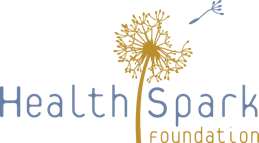 Build Back Better Design Team: June 17, 2020 Worksheet
Discussion of Key FindingsWhat, if anything, surprises you?What are the implications of the findings for building back better?   What do you consider to be the top three priorities to address?1st: 2nd: 3rd: 